I.C.”Cavour –Mazzini”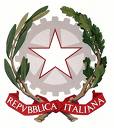 annesso al Convitto audiofonolesi MarsalaRegistrazione delle attività del gruppo di lavoro o di progetto da allegare alla scheda descrittiva finale.a.s. 2023/24                         PROGETTO  	ATTIVITÀ  	TITOLO:DOCENTE REFERENTE:  	Firma doc. ReferenteDOCENTEGIORNOdalle orealle oreORE. MINN° ore di lavoro oltre il servizioATTIVITÀFIRMATOTALE ORETOTALE ORETOTALE ORETOTALE ORE